FLORIDA AGRICULTURAL AND MECHANICAL UNIVERSITY PROPOSAL REVIEW TRANSMITTAL FORM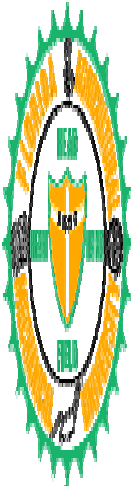 Agency deadline date/time: 	PERSONNEL INFORMATIONPrincipal Investigator			Dept. No	 Principal Investigator (PI) a new PI?	Yes	NoPI Title:	Professor	Associate Professor	Assistant Professor	AdministratorOther 	School/College/Dept. 			Address 		 Telephone No.	 FAX No. 	 E-Mail Address 	 Co-PI				 Telephone No. 		 School/College/Dept. 				 Telephone No. 		 Project Staff Contact Person				 Telephone No.		PROPOSAL SUBMISSION INFORMATIONProposal Title 								 Primary Funding Agency		 Sub Agency 			#Earmark	YES		NO Agency Program Title	#CFDA # 	#	Unsolicited	SolicitedKey Word(s) Describing Proposal Subject Matter: 								 Agency Proposal Type:	New	Continuation	Renewal		Amendment	Supplement	Other Agency Type:	Federal		Federal Flow-Through	State	Private	For Profit	Not for ProfitOther (Specify) 						 University Proposal Type: Research:	APPL	BARE	CLIN	DEVEL	INSTSponsored Project	Training	Other*, if other please explain 	 Proposed Start Date			 Proposed Ending Date		Location of Project:	On Campus	Off Campus Local	Off Campus/In-Country	Off Campus/lnt'lPROPOSAL BUDGETARY. INFORMATIONDirect dollars requested ............................... $ 	Indirect dollars requested ............................. $ 		IDC Rate 	 Total amount requested from funding agency ............. $ 	 Cash Match?	YES	NO (If yes, indicate amount) .... $ 	  *Attach budget justification    In-Kind Match?		YES		NO (If yes, indicate amount) .. $ 	 *Attach written explanation Will this project generate Program Income?	(If yes, indicate amount)$	Cash/In-Kind Match Approval (Dean Signature)	Release Time Approval (Dean Signature)SIGNATURES Your signature below indicates that you are authorized to review and approve this proposal, that you have provided review and approval, and that you are in agreement with all aspects of this proposal.Account Number to charge match to: 	If funded, will this project be a subcontract to FAMU?YESYESNOIf funded, will this project generate subcontracts from FAMU to other entities?YESYESNoName of Subcontractor(s) 	 Amount of Subcontract(s) 	Name of Subcontractor(s) 	 Amount of Subcontract(s) 	Name of Subcontractor(s) 	 Amount of Subcontract(s) 	Name of Subcontractor(s) 	 Amount of Subcontract(s) 	IV. PROPOSAL INTERNAL REVIEWDoes the proposal require Institutional Review Board approval? http://www.famu.edu/index.cfm?DOR_division_of_research&IRBFormsDoes the proposal require review by the Institutional Biosafety Committee? http://www.famu.edu/index.cfm?DOR_division_of_research&IBCFormsDoes the proposal require review by the Animal Care Committee?YES YESYESLast Training DateNO 	 No 	 NO 	Last Training DateNO 	 No 	 NO 	http://www.famu.edu/index.cfm?DOR_division_of_research&AnimalWelfareLinksHas the Principal Investigator completed:The Financial Conflict of Interest training since August 2012?If “Yes” please add date of training. If “No” please complete training http://www.famu.edu/index.cfm?DOR_division_of_research&FCOIOnlineWebTraining and submit FCOI Disclosure Form to proposals@famu.edu. http://www.famu.edu/index.cfm?DOR_division_of_research&FCOIFormsThe Responsible Conduct in Research training within the last twelve months?If “Yes” please add date of training. If “No” please complete trainingYESYESNO 	NO 	NO 	NO 	(http://www.famu.edu/index.cfm?DOR_division_of_research&FCOIOnlineWebTrainingDoes the research involve an international component? If “Yes” must takeU.S. Export Control Regulation and Export Admin. Regulation citi training.Any restrictions on publications, foreign nationals, export outside the US?YESYESNO 	NO 	NO 	NO 	Principal InvestigatorDateVice President for ResearchDateDepartmental ChairDateProvost & Vice President of Academic AffairsDateDean of School/CollegeDatePresidentDate